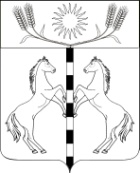 Совет Канеловского сельского поселенияСтароминского района ЧЕТВЕРТОГО СОЗЫВАРЕШЕНИЕот 20 ноября 2020 года				                          №11.7ст-ца КанеловскаяОб утверждении Порядка и Методики расчёта иных межбюджетных трансфертов, передаваемых из бюджета Канеловского сельского поселения Староминского района в бюджет муниципального образования Староминский район на осуществление полномочий в области градостроительной деятельностиНа основании решения Совета Канеловского сельского поселения Староминского района от 06 октября 2020 года № 10.1 «О передаче муниципальному образованию Староминский район отдельных полномочий в области градостроительной деятельности Канеловского сельского поселения Староминского района», в соответствии со статьёй 9, 142, 142,5 Бюджетного кодекса Российской Федерации, Федеральным законом от 06 октября 2003 года № 131-ФЗ «Об общих принципах организации местного самоуправления в Российской Федерации», статьёй 5, 6 решения Совета Канеловского сельского поселения от 29 марта 2019 года № 40.1 «Об утверждении Положения о бюджетном процессе в Канеловском сельском поселении Староминского района», руководствуясь статьёй 26 Устава Канеловского сельского поселения Староминского района, Совет Канеловского сельскогопоселения Староминского района, РЕШИЛ:Утвердить Порядок и Методику расчёта иных межбюджетных трансфертов, передаваемых из бюджета Канеловского сельского поселения Староминского района в бюджет муниципального образования Староминский район на осуществление полномочий в области градостроительной деятельности (приложение 1).Утвердить проект соглашения о передаче полномочий в области градостроительной деятельности (приложение 2).Контроль за исполнением настоящего решения возложить на комиссию Совета Канеловского сельского поселения Староминского района по финансово-бюджетной и экономической политике (Плосконос).Решение вступает в силу после его подписания.Глава Канеловского сельского поселенияСтароминского района								Л.Г. ИндылоПОРЯДОКпредоставления иных межбюджетных трансфертов, передаваемых из бюджета Канеловского сельского поселения Староминского района в бюджет муниципального образования Староминский район на осуществление полномочий в области градостроительной деятельностиОбщее положениеНастоящий порядок предоставления иных межбюджетных трансфертов, передаваемых из бюджета Канеловского сельского поселения Староминского района в бюджет муниципального образования Староминский район на осуществление полномочий в области градостроительной деятельности (далее – Порядок) разработан в целях установления методики расчета и порядка перечисления указанных трансфертов, а так же использования средств бюджетов поселений, направляемых на финансовое обеспечение осуществления указанных полномочий.Иные межбюджетные трансферты из бюджета поселения на осуществление полномочий в области градостроительной деятельности предусматриваются в доходной части бюджета муниципального образования Староминский район на очередной финансовый год в объемах, утвержденных решением о бюджете Канеловского поселения на очередной финансовый год, и предоставляются за счет собственных доходов бюджета поселения, входящего в состав муниципального района, на основании заключенного соглашения о передаче муниципальному образованию Староминский районотдельных полномочий в области градостроительной деятельности Канеловского сельского поселения Староминского района (далее – Соглашение)между советом Канеловского поселения и советом муниципального образования Староминский район.Иные межбюджетные трансферты предоставляются в пределах бюджетных ассигнований и лимитов бюджетных обязательств, утвержденных сводной бюджетной росписью на очередной финансовый год вразмере и сроки, установленные Соглашением.Администрация муниципального образования Староминский район в сроки и по формам, установленным в Соглашении, предоставляет ежегодно в администрацию Канеловского сельского поселения Староминский район отчёт о достижении показателей результативности и расходовании средств иных межбюджетных трансфертов.В случае не достижении показателей результативности, установленных Соглашением по состоянию на 1 января очередного финансового года, остаток межбюджетных трансфертов подлежит возврату в доход бюджета поселения, соответствующий не достигнутому показателю.Муниципальное образование Староминский район несёт ответственность за достоверность предоставляемых отчётов и нецелевое использование иных межбюджетных трансфертов, полученных из бюджета Канеловского сельского поселения Староминский район.Методика расчёта объёма иных межбюджетных трансфертов на финансовое обеспечение переданных полномочий в области градостроительной деятельностиПри расчете объема иных межбюджетных трансфертов за базу расчетов принимаются фактические данные предшествующих финансовому году, в котором осуществляется планирование на очередной финансовый год.Объем иных межбюджетных трансфертов,передаваемых из бюджета поселения в бюджет муниципального образования Староминский район на осуществление полномочий в области градостроительной деятельности, рассчитывается по следующей формуле:, где:	 – объём иных межбюджетных трансфертовна финансовое обеспечение переданных полномочий в области градостроительной деятельности, в рублях;S	– стоимость оказания одной услуги, в рублях;КУ	 – фактическое количество оказанных услуг за год, предшествующий году, в котором осуществляется планирование на очередной финансовый год, единиц.Стоимость оказания услуграссчитывается по следующей формуле:, где:ФОТ	–годовой фонд оплаты труда с начислениями главного специалистаКанеловского сельского поселения, осуществляющего оказание услуги в области градостроительной деятельности, планируемый на очередной финансовый год, в соответствии решением Совета Канеловского сельского поселения Староминского района от 02сентября 2007 года № 39.4 с изменениями и дополнениями «Об утверждении размеров оплаты труда выборных должностных лиц местного самоуправления, осуществляющих свои полномочия на постоянной основе, муниципальных служащих Канеловского сельского поселения Староминского района», в рублях;КЧ	– количество рабочих часов,предусмотренныхв планируемом году;t	– время, затраченное на оказание данной услуги, в соответствии с хронометражем рабочего времени, минут.Глава Канеловского сельского поселенияСтароминского района                                                                           Л.Г. ИндылоСОГЛАШЕНИЕо передаче полномочий муниципального образования Староминское сельское поселение муниципальному образованию Староминский район ст. Староминская						«___» _____________ 2020 годСовет Канеловского сельскогопоселения Староминского района, в лице председателя Совета Канеловского сельского поселения Староминского района _____________________________________________________________, Администрация Канеловского сельскогопоселения Староминского района, в лице главыКанеловского сельскогопоселения Староминского района______________________________________________________________,  действующие на основании Устава Канеловского сельскогопоселения Староминского района, именуемое в дальнейшем «Поселение», с одной стороны и Совет муниципального образования Староминский район, в лице председателя Советамуниципального образования Староминский район____________________________________________________________________, Администрация муниципального образования Староминский район, в лице главы муниципального образования Староминский район ____________________________________________________________________, действующие на основании Устава муниципального образования Староминский район, с другой стороны, совместно именуемые в дальнейшем «Муниципальный район», далее именуемые Стороны, заключили настоящее соглашение о нижеследующем: I.Общие положения1.1.Поселение передает, а Муниципальный район принимает и осуществляет полномочия, перечисленные в пункте 2.1. настоящего Соглашения. 1.2. Передача полномочий проводится в интересах социально-экономического развития Поселения и с учетом возможности эффективного их осуществления органами местного самоуправления Муниципального района.1.3.Для осуществления полномочий Поселение из своего бюджета направляет в бюджет Муниципального района межбюджетные трансферты, определяемые в соответствии с пунктом 3.1. настоящего Соглашения.1.4. Полномочия считаются переданными с момента заключения настоящего соглашения.II.Перечень полномочий, подлежащих передачеВ соответствии с пунктом 2 статьи 14.1 Федерального закона от 06 октября 2003 года № 131-ФЗ «Об общих принципах организации местного самоуправления в Российской Федерации», п.1 решения Совета Канеловского сельскогопоселения Староминского района от 06 октября 2020 года № 10.1 «О передаче муниципальному образованию Староминский район отдельных полномочий в области градостроительной деятельности Канеловского сельскогопоселения Староминского района» Поселение передает, а Муниципальный район принимает осуществление полномочий:-в области архитектурной деятельности, установленные ч.ч. 9, 11, 12, 14 ст. 55.31 Градостроительного кодекса РФ.Межбюджетные трансферты, передаваемые на осуществление передаваемых полномочий3.1. Администрацией Поселения в бюджете Поселения на первый год действия соглашения предусмотрено на финансирование осуществления передаваемых полномочий, указанных в п. 2.1. настоящего Соглашения (межбюджетных трансфертов) в сумме ______ рублей, а также финансирование санкций за неисполнение Соглашения.Администрацией Поселения в бюджете Поселения на каждый очередной год будет предусмотрено на финансирование осуществления передаваемых полномочий, указанных в п. 2.1. настоящего Соглашения (межбюджетных трансфертов) в сумме ____ рублей, предоставляемых в бюджет Муниципального района, а также финансирование санкций за неисполнение Соглашения.Объём межбюджетных трансфертов, предоставляемых в бюджет Муниципального районана последующие года определяется дополнительным соглашением.3.2. Ежегодный объем межбюджетных трансфертов, передаваемых из бюджета поселения в бюджет Муниципального района на осуществление переданных полномочий определяется при подготовке и принятии бюджета Поселения на очередной финансовый год в соответствии с порядком предоставления иных межбюджетных трансфертов.3.3. Перечисление средств межбюджетных трансфертов за 2020 год производится в срок 31декабря 2020 года.3.4. Перечисление средств межбюджетных трансфертов за первый, второй, третий квартал финансового года производится ежеквартально, до 10-го числа месяца, следующего за отчетным периодом.Перечисление средств межбюджетных трансфертов за четвёртый квартал производится до 20-го декабря финансового года.Контроль за осуществлением полномочий, ответственность сторон4.1. Представительный орган Поселения осуществляет контроль за исполнением передаваемых полномочий и за целевым использованием финансовых средств, передаваемых для осуществления полномочий.4.2. При обнаружении фактов ненадлежащего осуществления или неосуществления органами местного самоуправления Муниципального района переданных ему полномочий администрация Поселения назначает комиссию для составления соответствующего протокола. Муниципальный район должен быть письменно уведомлен об этом и не позднее чем за 3 дня до начала работы соответствующей комиссии, и имеет право направить своих представителей для участия в работе комиссии. 4.3. Установление факта ненадлежащего осуществления (или неосуществления) органами местного самоуправления Муниципального района переданных ему полномочий является основанием для одностороннего расторжения данного Соглашения. Расторжение Соглашения влечет за собой возврат перечисленных межбюджетных трансфертов, за вычетом фактических расходов, подтвержденных документально, в 3-дневный срок с момента подписания соглашения о расторжении или получения письменного уведомления о расторжении соглашения, а также неуплату неустойки в размере 1% от суммы межбюджетных трансфертов за отчетный год, выделенных из бюджета Поселения на осуществление указанных полномочий.4.4. Муниципальный район несет ответственность за осуществление переданных ему полномочий в той мере, в какой эти полномочия обеспечены финансовыми средствами.4.5. В случае неисполнения Поселением, втекающих из настоящего Соглашения обязательств по финансированию осуществления Муниципальным районам переданных ему полномочий, Муниципальный район вправе требовать расторжения данного Соглашения и уплаты неустойки в размере 1% от суммы межбюджетных трансфертов за отчетный год.4.6. Муниципальный район обеспечивает ежеквартальное, не позднее 15 числа первого квартала, следующего за отчетным, предоставление информации о расходовании выделенных Поселением межбюджетных трансфертов.Срок действия, основания и порядок прекращения действия соглашения5.1. Настоящее Соглашение действует в период с даты заключения по 31 декабря 2030 года.5.2. Действие настоящего Соглашения может быть прекращено досрочно:5.2.1. по соглашению Сторон.5.2.2. в одностороннем порядке в случае:изменения действующего законодательства Российской Федерации и (или) законодательства Краснодарского края;если их осуществление становится невозможным, либо при сложившихся условиях эти полномочия могут быть наиболее эффективно осуществлены органами местного самоуправления Поселения Самостоятельно;не исполнения или ненадлежащего осуществления одной из Сторон своих обязательств по настоящему Соглашению.5.3. Уведомление о расторжении настоящего Соглашения в одностороннем порядке направляется второй стороне не менее чем за 1 календарный месяц. При этом второй стороне возмещаются все убытки, связанные с досрочным расторжением настоящего Соглашения.Заключительные положения6.1. Настоящее соглашение составлено в двух экземплярах - по одному для каждой из сторон.6.2. Изменения и дополнения к настоящему Соглашению должны совершаться в письменном виде за подписью обеих сторон.6.3. Все споры и разногласия, возникающие из данного Соглашения, подлежат разрешению в порядке, установленном действующим законодательством РФ.Подписи СторонГлава Канеловского сельскогопоселенияСтароминского района								Л.Г. ИндылоПриложение 1к решению Совета Канеловского сельского поселения Староминского района от __________ №______Приложение 2к решению Совета Канеловского сельскогопоселения Староминского района от ____________№ __________«Поселение»Глава Канеловского сельскогопоселенияСтароминского района__________/___________подпись/ФИО«Муниципальный район»Председатель Совета муниципального образованияСтароминский район__________/___________подпись/ФИОГлава муниципального образования Староминский район __________/___________подпись/ФИО